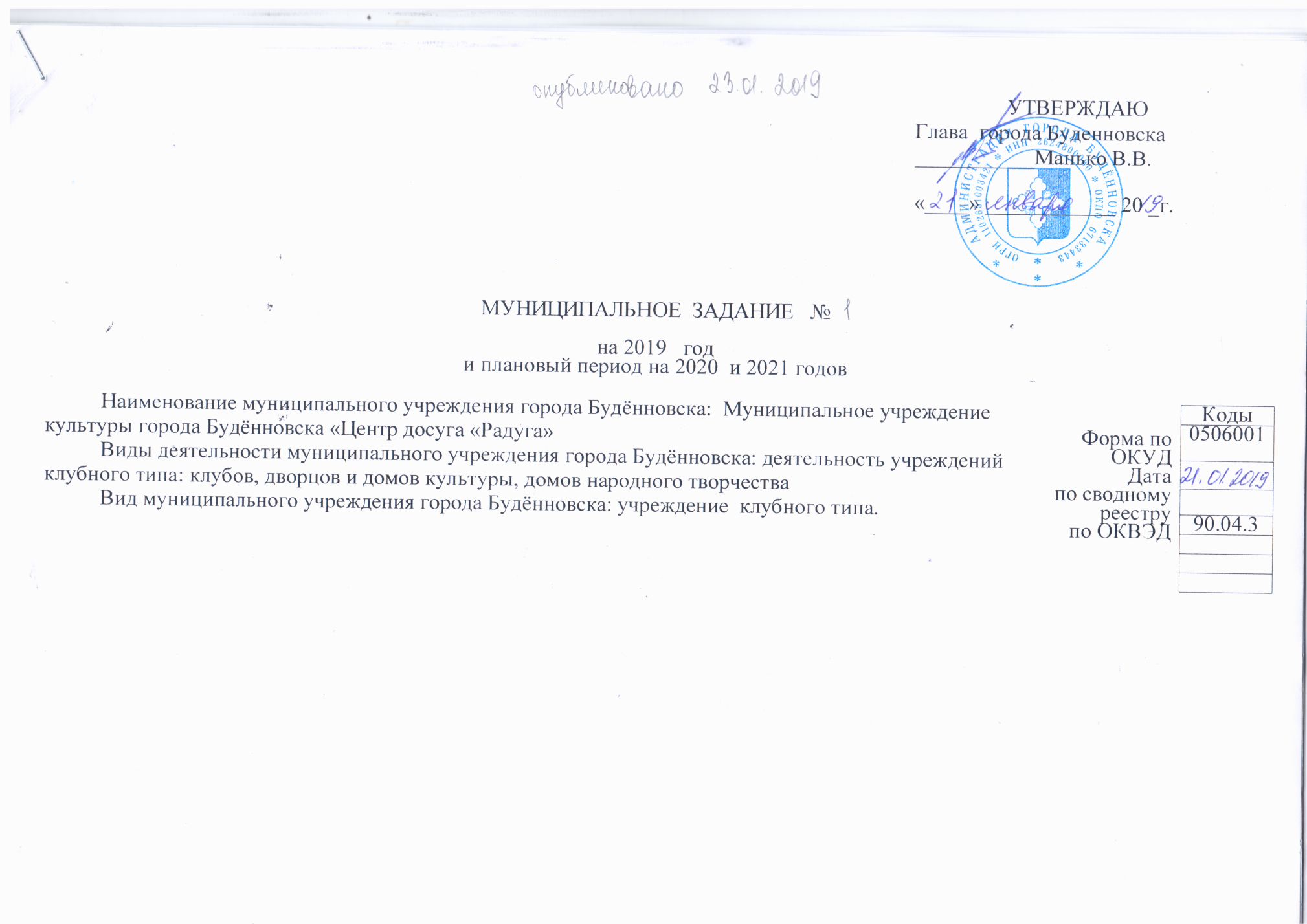 Часть I. Сведения об оказываемых муниципальных услугах           Раздел 11. Наименование муниципальной услуги: Организация и проведение                                                             Номермероприятий.                                                                                                                  по общероссийскому базовому           2. Категории потребителей муниципальной услуги: физические лица                                    (отраслевому) перечню           3. Показатели, характеризующие объем и (или) качество муниципальной услуги:           3.1. Показатели, характеризующие качество  муниципальной услуги:Допустимые (возможные) отклонения от установленных показателей качества муниципальной услуги, в пределах которых муниципальное задание считается выполненным (процентов)3.2. Показатели, характеризующие объем  муниципальной услуги:Допустимые (возможные) отклонения от установленных показателей объема муниципальной услуги, в пределах которых муниципальное задание считается выполненным (процентов)4. Нормативные правовые акты, устанавливающие предельный размер платы (цену, тариф) либо порядок ее (его) установления:            Раздел 2 1. Наименование муниципальной услуги: организация деятельности клубных                                                Номер    формирований и формирований самодеятельного народного творчества.              по общероссийскому базовому           2. Категории потребителей муниципальной услуги: физические лица                                    (отраслевому) перечню           3. Показатели, характеризующие объем и (или) качество муниципальной услуги:           3.1. Показатели, характеризующие качество муниципальной услуги:Допустимые (возможные) отклонения от установленных показателей качества муниципальной услуги, в пределах которых муниципальное задание считается выполненным (процентов)3.2. Показатели, характеризующие объем муниципальной услуги:Допустимые (возможные) отклонения от установленных показателей объема муниципальной услуги, в пределах которых муниципальное задание считается выполненным (процентов)4. Нормативные правовые акты, устанавливающие предельный размер платы (цену, тариф) либо порядок ее (его) установления:5. Порядок оказания муниципальной услуги:5.1. Нормативные правовые акты, регулирующие порядок оказания муниципальной услуги:1. Конституция Российской Федерации2. Закон РФ  от 09.10.92  № 3612-1 "Основы законодательства РФ "О культуре"3 .Федеральный закон от 06.10.2003 г. № 131-ФЗ "Об общих принципах организации местного самоуправления в РФ" 4. Федеральный закон от 21.12.1994 г. № 69-ФЗ « О пожарной безопасности»5. Федеральный закон от 30.03.1999 г. № 52 -ФЗ « О санитарно-эпидемиологическом благополучии населения»6. Федеральный закон от 27.07.2010 г  № 210-ФЗ « Об организации предоставления государственных  и муниципальных услуг»7. Закон РФ от 7.02.1992 г. № 2300-1 «О защите прав потребителей»8. Распоряжение Правительства РФ от 03.07.1996  г. № 1063-р «О социальных нормативах и нормах»9. Постановление правительства РФ от 26.06.1995 г.  № 609 «Об утверждении Положения об основах хозяйственной деятельности и финансирования организаций культуры и искусства» 10. Приказ Минкультуры России от 25.05.2006 г.  № 229 «Об утверждении Методических указаний по реализации вопросов местного значения в сфере культуры городских и сельских поселений, муниципальных районов и Методических рекомендаций по созданию условий для развития местного традиционного народного художественного творчества»      11. Распоряжение Минкультуры России от 18.09.2009 г. № Р-6 «Об утверждении номенклатуры государственных и муниципальных услуг/работ, выполняемых организациями культурно-досугового типа Российской Федерации».12. Постановление  администрации города  Буденновска от 12.10.2015 г. № 469-п «Об утверждении муниципальной  программы  «Молодежная политика. Культура. Спорт. Поддержка средств массовой информации в городе Буденновске» (в редакции от 05 ок- тября . № 455-п, с изменениями от 09 февраля . № 34-п, от 18 апреля . № 113-п, от 25 мая . № 167-п, от 26 июня . № 220-п, от 29 августа . № 345-п, от 20 сентября 2017г. № 384-п, от 05 октября 2017 г.  № 412-п, от 20 декабря 2017 г.  № 554-п,  )13. Постановлением администрации города Будённовска от 12 октября . № 472-п «Об утверждении муниципальной программы «Безопасный город», в редакции от 05 октября 2016 г. № 460-п, от 30 января 2017 г. № 21-п, от 16 марта 2017 г. № 70-п, от 06 апреля 2017 г. № 102-п, от 23 мая 2017 г. № 165-п, от 06 июля 2017 г. №260-п, 27 октября 2017 № 442-п, )14. Постановление   администрации  города  Будённовска Ставропольского края от 30.08.2011 года № 289-п  «О Порядке  формирования и финансового обеспечения выполнения  муниципального задания в отношении  муниципальных  учреждений  города Будённовска» (в редакции от   29.09. .   № 440-п)15. Постановление   администрации  города  Будённовска от 20.03.2017  года  № 78-п  «Об утверждении перечня муниципальных услуг,  предоставляемых администрацией города Буденновска, и услуг, оказываемых муниципальными  учреждениями  города Будённовска» 16. Постановление   администрации  города  Будённовска от 23.05.2017 года  № 164-п  «О внесении изменений в перечень муниципальных услуг, предоставляемых администрацией города Буденновска, и услуг, оказываемых муниципальными  учреждениями  города Будённовска от 20.03.2017 № 78-п» 17. Постановление   администрации  города  Будённовска от 31.10.2017  года № 449-п  «Об утверждении стандарта качества выполнения муниципальных услуг (работ) муниципальными  учреждениями  города Будённовска» 18. Устав МУК «Центр досуга «Радуга», утвержденный постановлением администрации города Буденновска Буденновского района Ставропольского края от 18 ноября 2011 года № 445-п.5.2. Порядок информирования потенциальных потребителей муниципальной услуги:                                                             Часть II. Сведения о выполняемых работах1. Наименование работы:                                                                                                                                                                                  Номер                                                                                                                                                      по общероссийскому базовому           2. Категории потребителей работы:                                                                                              (отраслевому)  перечню          3. Показатели, характеризующие объем и (или) качество работы:3.1. Показатели, характеризующие качество работы: Допустимые (возможные) отклонения от установленных показателей качества работы, в пределах которых муниципальное задание считается выполненным (процентов)3.2. Показатели, характеризующие объем работы:Допустимые (возможные) отклонения от установленных показателей объема работы, в пределах которых муниципальное задание считается выполненным (процентов).                      Часть III. Прочие сведения о муниципальном задании1. Порядок контроля за выполнением муниципального задания:    2. Условия и порядок для досрочного прекращения выполнения муниципального задания:     - существенное нарушение выполнения муниципального задания, превышающего допустимые (возможные) отклонения от    установленных показателей качества и объема муниципальной услуги, выполняемой работы;    - реорганизация или ликвидация учреждения;   3. Иная информация, необходимая для выполнения (контроля за выполнением) муниципального задания: не установлена    4. Требования к отчетности о выполнении муниципального задания:        4.1. Периодичность и сроки представления отчетов о выполнении муниципального задания: 1 раз в год,  в срок до 20 января    года, следующего за отчетным периодом.        4.2. Иные требования к отчетности муниципального задания:     -отчет о выполнении муниципального задания предоставляется по форме, утвержденной Постановлением администрации     города Буденновска от   29 сентября 2016 года   № 440-п , приложение № 2 к «Порядку  формирования и финансового     обеспечения выполнения  муниципального задания в отношении  муниципальных  учреждений  города Будённовска»     - отчет о выполнении муниципального задания, содержащий прогнозные показатели  выполнения муниципального задания за     текущий финансовый год предоставляется не позднее на 20  октября.     5. Иные показатели, связанные с выполнением муниципального задания:- не установлены.ББ72Номер реестровой записиПоказатель, характеризующий содержание муниципальной услугиПоказатель, характеризующий содержание муниципальной услугиПоказатель, характеризующий содержание муниципальной услугиПоказатель, характеризующий условия (формы) оказания муниципальной услугиПоказатель, характеризующий условия (формы) оказания муниципальной услугиПоказатель качества муниципальной услугиПоказатель качества муниципальной услугиПоказатель качества муниципальной услугиЗначение показателя качества муниципальной услугиЗначение показателя качества муниципальной услугиЗначение показателя качества муниципальной услугиНомер реестровой записи________(наименование показателя)_________(наименование показателя)_________(наименование показателя)_________(наименование показателя)_________(наименование показателя)наименование показателяединица измерения по ОКЕИединица измерения по ОКЕИ2019 год(очередной финансовый год)2020 год(1-й год планового периода)2021 год(2-й год планового периода)Номер реестровой записи________(наименование показателя)_________(наименование показателя)_________(наименование показателя)_________(наименование показателя)_________(наименование показателя)наименование показателянаименованиекод2019 год(очередной финансовый год)2020 год(1-й год планового периода)2021 год(2-й год планового периода)1234567891011129004000.99.0.ББ72АА00000Культурно-массовые(иные зрелищные мероприятия)Не указан Не указан На территории РФ Не указан Динамика количества мероприятий %7440,4% 0,4%0,4%9004000.99.0.ББ72АА00000Культурно-массовые(иные зрелищные мероприятия)Не указан Не указан На территории РФ Не указан Количество проведенных мероприятий шт7962052062079004000.99.0.ББ72АА00000Культурно-массовые(иные зрелищные мероприятия)Не указан Не указан На территории РФ Не указан Динамика количества участников %7440,2%0,2%0,2%9004000.99.0.ББ72АА00000Культурно-массовые(иные зрелищные мероприятия)Не указан Не указан На территории РФ Не указан Количество участников чел7922440024450245001%Номер реестровой записиПоказатель, характеризующий содержание муниципальной услугиПоказатель, характеризующий содержание муниципальной услугиПоказатель, характеризующий содержание муниципальной услугиПоказатель, характеризующий условия (формы) оказания муниципальной услугиПоказатель, характеризующий условия (формы) оказания муниципальной услугиПоказатель объема муниципальной услугиПоказатель объема муниципальной услугиПоказатель объема муниципальной услугиЗначение показателя объемамуниципальной услугиЗначение показателя объемамуниципальной услугиЗначение показателя объемамуниципальной услугиСреднегодовой размерплаты (цена, тариф)Среднегодовой размерплаты (цена, тариф)Среднегодовой размерплаты (цена, тариф)Номер реестровой записи______(наименование показателя)______(наименование показателя)______(наименование показателя)______(наименование показателя)______(наименование показателя)наименование показателяединица измерения по ОКЕИединица измерения по ОКЕИ2019 год(очередной финансовый год)2020 год(1-й год планового периода)2021 год(2-й год планового периода)2019  год(очередной финансовый год)2020  год(1-й год планового периода)2021  год(2-й год планового периода)Номер реестровой записи______(наименование показателя)______(наименование показателя)______(наименование показателя)______(наименование показателя)______(наименование показателя)наименование показателянаименованиекод2019 год(очередной финансовый год)2020 год(1-й год планового периода)2021 год(2-й год планового периода)2019  год(очередной финансовый год)2020  год(1-й год планового периода)2021  год(2-й год планового периода)1234567891011121314159004000.99.0.ББ72АА00000Культурно-массовые(иные зрелищные мероприятия)Не указанНе указанНа территории РФ Не указанКоличество проведенных мероприятий (час)час356205206207бесплатная --9004000.99.0.ББ72АА00000Культурно-массовые(иные зрелищные мероприятия)Не указанНе указанНа территории РФ Не указанколичество проведенных мероприятий человеко-день540500200050367005071500бесплатная --9004000.99.0.ББ72АА00000Культурно-массовые(иные зрелищные мероприятия)Не указанНе указанНа территории РФ Не указанколичество участников мероприятийЧел792244002445024500бесплатная --количество проведенных мероприятий  Ед6422052062072  % Нормативный правовой актНормативный правовой актНормативный правовой актНормативный правовой актНормативный правовой актвидпринявший органдатаномернаименование12345ББ78Номер реестровой записиПоказатель, характеризующий содержание муниципальной услугиПоказатель, характеризующий содержание муниципальной услугиПоказатель, характеризующий содержание муниципальной услугиПоказатель, характеризующий условия (формы) оказания муниципальной услугиПоказатель, характеризующий условия (формы) оказания муниципальной услугиПоказатель качества муниципальной услугиПоказатель качества муниципальной услугиПоказатель качества муниципальной услугиЗначение показателя качества муниципальной услугиЗначение показателя качества муниципальной услугиЗначение показателя качества муниципальной услугиНомер реестровой записи_________(наименование показателя)_________(наименование показателя)_________(наименование показателя)_________(наименование показателя)_________(наименование показателя)наименование показателяединица измерения по ОКЕИединица измерения по ОКЕИ2019 год(очередной финансовый год)2020 год(1-й год планового периода)2021 год(2-й год планового периода)Номер реестровой записи_________(наименование показателя)_________(наименование показателя)_________(наименование показателя)_________(наименование показателя)_________(наименование показателя)наименование показателянаименованиекод2019 год(очередной финансовый год)2020 год(1-й год планового периода)2021 год(2-й год планового периода)1234567891011129499160.99.0.ББ78АА00000С учетом всех формНе указанНе указанВ стационарных условияхНе указанДоля клубных формирований для детей и подростков от общего числа клубных формирований %74433 %33%33 %9499160.99.0.ББ78АА00000С учетом всех формНе указанНе указанВ стационарных условияхНе указанКоличество клубных формирований ед642151515  1 %Номер реестровой записиПоказатель, характеризующий содержание муниципальной услугиПоказатель, характеризующий содержание муниципальной услугиПоказатель, характеризующий содержание муниципальной услугиПоказатель, характеризующий условия (формы) оказания муниципальной услугиПоказатель, характеризующий условия (формы) оказания муниципальной услугиПоказатель объема муниципальной услугиПоказатель объема муниципальной услугиПоказатель объема муниципальной услугиЗначение показателя объемамуниципальной услугиЗначение показателя объемамуниципальной услугиЗначение показателя объемамуниципальной услугиСреднегодовой размерплаты (цена, тариф)Среднегодовой размерплаты (цена, тариф)Среднегодовой размерплаты (цена, тариф)Номер реестровой записи______(наименование показателя)______(наименование показателя)______(наименование показателя)______(наименование показателя)______(наименование показателя)наименование показателяединица измерения по ОКЕИединица измерения по ОКЕИ2019 год(очередной финансовый год)2020 год(1-й год планового периода)2021 год(2-й год планового периода)2019 год(очередной финансовый год)2020 год(1-й год планового периода)2021 год(2-й год планового периода)Номер реестровой записи______(наименование показателя)______(наименование показателя)______(наименование показателя)______(наименование показателя)______(наименование показателя)наименование показателянаименованиекод2019 год(очередной финансовый год)2020 год(1-й год планового периода)2021 год(2-й год планового периода)2019 год(очередной финансовый год)2020 год(1-й год планового периода)2021 год(2-й год планового периода)1234567891011121314159499160.99.0.ББ78АА00000Не указанНе указанНе указанНе указанНе указанКоличество посещений чел792224224224бесплатная бесплатная бесплатная 1  % Нормативный правовой актНормативный правовой актНормативный правовой актНормативный правовой актНормативный правовой актвидпринявший органдатаномернаименование12345Способ информированияСостав размещаемой информацииЧастота обновления информации123Размещение информации Информация о порядке работы МУК «Центр досуга «Радуга»По мере необходимостиРазмещение информации в прессе и на телевидении,  стенды и рекламные щиты  по городу, на официальном сайте учредителя и учреждения.Информация о работе клубных формирований, информация о дате проведения мероприятий, анонс тематических и праздничных программ, афиши с информацией о проведении мероприятий и праздничных программПо мере проведения мероприятийНомер реестровой записиПоказатель, характеризующийсодержание работыПоказатель, характеризующийсодержание работыПоказатель, характеризующийсодержание работыПоказатель, характеризующий условия (формы) выполнения работы Показатель, характеризующий условия (формы) выполнения работы Показатель качества работыПоказатель качества работыПоказатель качества работыЗначение показателя качества работыЗначение показателя качества работыЗначение показателя качества работыНомер реестровой записи_________(наименование показателя)_________(наименование показателя)_________(наименование показателя)_________(наименование показателя)_________(наименование показателя)наименование показателяединица измерения по ОКЕИединица измерения по ОКЕИ2018 год(очередной финансовый год)2019 год(1-й год планового периода)2020 год(2-й год планового периода)Номер реестровой записи_________(наименование показателя)_________(наименование показателя)_________(наименование показателя)_________(наименование показателя)_________(наименование показателя)наименование показателянаименованиекод2018 год(очередной финансовый год)2019 год(1-й год планового периода)2020 год(2-й год планового периода)123456789101112-------------Номер реестровой записиПоказатель, характеризующийсодержание работыПоказатель, характеризующийсодержание работыПоказатель, характеризующийсодержание работыПоказатель, характеризующий условия (формы) выполнения работыПоказатель, характеризующий условия (формы) выполнения работыПоказатель объема работыПоказатель объема работыПоказатель объема работыПоказатель объема работыЗначение показателя объема работыЗначение показателя объема работыЗначение показателя объема работыНомер реестровой записи_________(наименование показателя)_________(наименование показателя)_________(наименование показателя)_________(наименование показателя)_________(наименование показателя)наименование показателяединица измерения по ОКЕИединица измерения по ОКЕИописание работы2018 год(очередной финансовый год)2019  год(1-й год планового периода)2020  год(2-й год планового периода)Номер реестровой записи_________(наименование показателя)_________(наименование показателя)_________(наименование показателя)_________(наименование показателя)_________(наименование показателя)наименование показателянаименованиекодописание работы2018 год(очередной финансовый год)2019  год(1-й год планового периода)2020  год(2-й год планового периода)12345678910111213-------------      -Форма контроляПериодичностьОрганы местного самоуправления, осуществляющие контроль за выполнением муниципального задания123Плановые проверки 1 раз в 2 года Администрация города Будённовска (отдел учета, отчетности и финансов)Мониторинг выполнения муниципального задания Ежеквартально с нарастающим итогомАдминистрация города Будённовска (отдел социального развития)Контроль за своевременностью предоставления отчетов об исполнении муниципального задания Октябрь, январьАдминистрация города Будённовска (отдел социального развития) 